CAMPUS CENTRAL – NATAL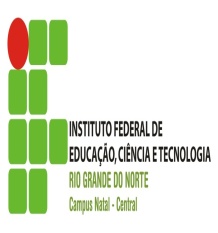 PRÓ-REITORIA DE ENSINO – DIRETORIA ACADÊMICA DE CIÊNCIAS – DIACLÍNGUA PORTUGUESA E LITERATURA BRASILEIRA IIIProf. Dr. Florêncio Caldas de OliveiraALUNO(A):__________________________________ TURMA: _______ CURSO: _______O artigo de opiniãoNo mundo em que vivemos, com frequência precisamos nos posicionar sobre certos temas que circulam socialmente.  São publicados em jornais, revistas e em sites da internet artigos de opinião nos quais o autor expressa seu ponto de vista sobre determinados temas.Para produzir um artigo de opinião, é necessário seguir as seguintes instruções:Após uma possível pesquisa a cerca do tema escolhido, note num papel os argumentos que achou melhores, e que podem ser úteis para fundamentar o ponto de vista que você pretende desenvolver;Ao redigir o texto, leve em conta o interlocutor.  A linguagem dever ser adequada ao gênero e ao perfil do público leitor;Pense num enunciado (uma ou mais frases) capaz de expressar a ideia principal (a síntese de seu ponto de vista) que pretende defender e anote-o;Entre os argumentos que anotou, escolha aqueles que fundamentam a ideia principal do texto de modo mais consistente e desenvolva-os.  Em vez da quantidade, dê preferência à qualidade e à profundidade dos argumentos. Se achar conveniente, acrescente novos argumentos;Pense na melhor forma possível de concluir seu texto: ou retomando o que foi exposto, ou confirmando a ideia principal, ou fazendo uma citação de algum escritor ou alguém importante na área relativa ao tema debatido;Dê ao texto um título que desperte a curiosidade do leitor;Se digitar o texto, formate-o em colunas (duas ou três) e entre elas insira uma chamada;Terminado o texto, realize uma revisão cuidadosa, orientando-se pelo quadro Avalie seu artigo de opinião, e reescreva o que for necessário.ReferênciasCEREJA, William Roberto Cereja, MAGALHÃES, Thereza Cochar. Texto & interação: uma proposta de produção textual a partir de gêneros e projetos. 3. ed. rev. e ampl. São Paulo: Atual, 2009.Dicionário eletrônico Houaiss – 3.0, Objetiva: junho 2009.